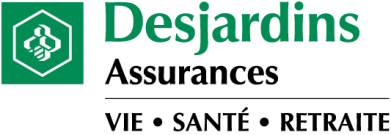 Courriel aux adhérentsObjet : Vidéo sur la prévention des invaliditésIl est parfois difficile de s’avouer que les choses nous échappent. Et il l’est encore plus de demander de l’aide quand nous en avons besoin. Desjardins Assurances, à qui nous avons confié notre régime d’assurance collective, a préparé une nouvelle vidéo sur la prévention des invalidités. Ludique et éducative, cette vidéo d’animation nous incite à prendre les mesures nécessaires pour éviter de nous rendre malades lorsque nous nous sentons dépassés, surmenés ou dépressifs. Visionnez la vidéo.